Утверждаю Директор 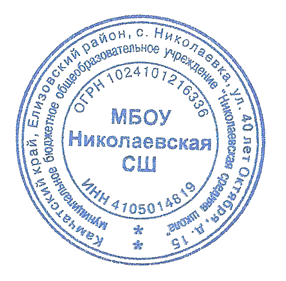 МБОУ Николаевская СШ 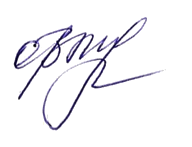 Муравьёва О.В. _________План работы на 2018-2019 учебный годпедагога-психолога МБОУ «Николаевская СШ» на 0,5 ставкиБоруцкой Натальи ЕвгеньевныЦель: психологическое сопровождение образовательного процесса, содействие педагогическому коллективу и родителям (законным представителям) в создании условий для эффективного развития учащихся.Задачи:создавать психологические условия для профилактики дезадаптации учащихся, жестокого обращения с детьми;осуществлять психологическое сопровождение инновационной деятельности школы по теме «Модель полисубъектного взаимодействия как средство реализации ФГОС»;осуществлять психолого-педагогическое сопровождение введения инклюзивного образования;проводить мониторинг развития учащихся на разных возрастных этапах, содействовать педагогам в интерпретации диагностики уровня сформированности УУД;осуществлять работу по психологическому просвещению родителей в сфере воспитания и развития детей;способствовать созданию доступной, комфортной и безопасной среды в образовательной организации.                                                                                                                                                             Педагог-психолог  Боруцкая.Н.Е.                                                                                                                                                                    Утверждаю                                                                                                                                       Директор МБОУ                                                                                                                                           Николаевская СШ 	Муравьёва О.В. _________Индивидуальный план работы с детьми ОВЗ педагога психолога на 2018-1019 учебный год на 0,5 ставки.Педагог-психолог Боруцкая Н.Е. _____№Содержание работыУсловия проведенияОтветственныеСрокиПредполагаемый результатДиагностическая работаДиагностическая работаДиагностическая работаДиагностическая работаДиагностическая работаДиагностическая работа1Диагностика адаптации первоклассников:анкета для родителейлист наблюдений педагоговпроективные методики1-ые классы, согласие родителейУчителя 1-ых кл.(организация уч-ся и родителей, заполнение листов наблюдения)психолог  (проведение диагностики, анализ результатов)ДекабрьЗаключение по результатам диагностики, рекомендации родителям, педагогам. Использование результатов при подготовке к общему родительскому собранию.Выявление детей с трудностями адаптации, представление материалов по данным детям на ПМПк с целью определения индивидуального психолого-педагогического сопровождения учащихся.2Диагностика познавательной и личностной сфер учащихся, испытывающих трудности в обучении и поведенииЗапрос педагогов, родителейпсихолог  В течение года, по запросуВыявление причин трудностей, поиск путей их преодоления. Подготовка заключения, рекомендаций для родителей, педагогов. Выбор образовательного маршрута: возможное направление к другим специалистам, при необходимости – на ТПМПК.3Профдиагностика8-9кл. Диагностикаклассные руководители, психолог  (проведение и анализ)Февраль-майОпределение профессиональных предпочтений, помощь подросткам в самоопределение.Заключение, рекомендации учащимся, родителям. По запросу - консультации (индивидуальные, групповые), выработка траектории профессионального развития.Подготовка материала для родительского собрания4Диагностика готовности уч-ся 4 кл. к переходу в среднее звеноУч-ся 4 кл., согласие родителейкл.руководитель (оргвопросы) психолог  (проведение и анализ)Апрель Заключение по результатам диагностики, рекомендации родителям, педагогам, подготовка к родительскому собранию.5Экспертиза психологической безопасности образовательной средыУч-ся 6-11 классов, педагоги, родителипедагог-психолог (проведение анкетирования, обработка, интерпретация результатов)Ноябрь-декабрьЗаключение по результатам анкетирования, использование результатов в проведении родительских собраний, классных часов, совещаний для педагогов, выработка рекомендаций для администрации6Диагностика уровня тревожности и стрессоустойчивости выпускников Уч-ся 9, 11 классовКлассные руководители (оргвопросы), педагог-психолог (проведение ди агностики, анализ результатов, рекомендации)Февраль-апрельЗаключение, выявление обучающихся с низкой стрессоустойчивостью.Диагностика в рамках инновационной деятельностиДиагностика в рамках инновационной деятельностиДиагностика в рамках инновационной деятельностиДиагностика в рамках инновационной деятельностиДиагностика в рамках инновационной деятельностиДиагностика в рамках инновационной деятельности7Диагностика в рамках сопровождения инновационной деятельности (график прилагается)Диагностика педагоговДиагностика учащихся (7б кл – диагностика эмоциональной сферы)Диагностика родителейПедагоги, учащиеся, родителиЗам.по инновационной деятельности (совместное планирование), зам. по УВР (согласование)В течение года (по графику)Мониторинг  эффективности инновационной деятельности, заключение по результатам, рекомендации администрации, педагогам.Коррекционно-развивающая деятельностьКоррекционно-развивающая деятельностьКоррекционно-развивающая деятельностьКоррекционно-развивающая деятельностьКоррекционно-развивающая деятельностьКоррекционно-развивающая деятельность8Коррекционные занятия для детей с ОВЗ по заключению ТПМПКЗаключения ТПМПК, индивидуальныепсихологВ течение года, по графикуДинамика познавательного и личностного развития, отраженная в индивидуальном маршруте9Адаптация 5-х классовПервый раз в 5 класс, групповые занятияпсихолог2-3 четверть, 1 раз в неделюПоложительная адаптация  обучающихся.10Индивидуальные занятия с обучающимися группы риска 2-10 классОбучающиеся группы риска 2-10 класспсихологВ течение года, по графику Выработка стратегий поведения в трудных ситуациях, положительная динамика.11Снижение уровня тревожности перед ЕГЭ 9е клГрупповые занятия на снижение тревожности перед ЕГЭпсихолог4четверть, 1 раз в неделюСамоосознание, самоопределение профессиональных предпочтений.12«Введение в школьную жизнь» (адаптационные занятия в школе будущих первоклассников)Заявления родителей, формирование групп дошкольниковПсихолог, учительЕженедельно по субботам с февраля Подготовка дошкольников к школьной жизниПсихопрофилактикаПсихопрофилактикаПсихопрофилактикаПсихопрофилактикаПсихопрофилактикаПсихопрофилактика13Анализ результатов диагностики адаптации первоклассников к обучению в школе (в рамках ПМПк)ПМПк, согласие родителейЧлены ПМПкДекабрь  Выработка рекомендаций педагогам, родителям для дальнейшего сопровождения обучения первоклассников14«Особые» дети - с трудностями в обучении.ПМПк, согласие родителейЧлены ПМПкВ течение года по мере необходимости, при поступлении в школуОбсуждение причин, вызывающих трудности, выработка рекомендаций специалистами ПМПк для педагогов, родителей. При необходимости – подготовка документов на ТПМПК.15Адаптация обучающихся 10 класса к обучению на 3 ступени образования согласие родителейПедагог-психологДекабрь Выявление детей с низким уровнем адаптации для дальнейшего психологического сопровождения, для КРР16Подготовка учащихся выпускных классов к итоговой аттестации9-11 классы, ПМПк согласие родителейЧлены ПМПкМарт Рекомендации родителям, выпускникам, педагогам. При необходимости  - подготовка документов на ТПМПК17Подготовка памяток для родителей по определению признаков, свидетельствующих о том, что ребёнок находится в кризисной ситуации, путей реагирования на данные признакиРодители Педагог-психолог (подготовка памяток)Заместитель по ВР, классные руководители (распространение памяток среди родителей)НоябрьИнформирование родителей по заявленным вопросам, профилактика эмоциональных нарушенийПсихологическое просвещениеРодительские собрания:Психологическое просвещениеРодительские собрания:Психологическое просвещениеРодительские собрания:Психологическое просвещениеРодительские собрания:Психологическое просвещениеРодительские собрания:Психологическое просвещениеРодительские собрания:18Роль родителей в психологической подготовке выпускников к итоговой аттестацииРодители  учащихся 9, 11 классовКлассные руководители 9 классов (оргмоменты), психолог (подготовка заключения по результатам диагностики, выступление, презентация)Ноябрь-декабрьИнформирование родителей о психологической готовности уч-ся к экзаменам, выработка стратегии поведения родителей в период подготовки и сдачи уч-ся экзаменов, рекомендации родителям.19Мы уже ученики. Результаты адаптации первоклассниковРодители учащихся 1-х классов, предварительная подготовка: посещение уроков, диагностика, видеосъёмка.психолог  (подготовка фильма, диагностика, интерпретация, презентация)январь 2019Информирование родителей о состоянии адаптации в 1 кл., выработка стратегии поведения родителей для преодоления трудностей обучения и развития детей, рекомендации родителям.20Скоро в пятый классПредварительная диагностика, родители уч-ся 4 клПсихолог (заключение по результатам диагностики готовности к переходу в ср звено), завуч по УВР (совместное планирование), психолог  (проведение и анализ)Апрель Рекомендации по результатам диагностики, знакомство родителей с особенностями перехода в среднее звеноРабота с педагогами:Работа с педагогами:Работа с педагогами:Работа с педагогами:Работа с педагогами:Работа с педагогами:21Семинар «Буллинг и кибербуллинг: профилактика и пути преодоления»Педагогипсихологи  (проведение)ДекабрьВыработка стратегий поведения в трудных ситуациях, рекомендации психолога.Консультативная работаКонсультативная работаКонсультативная работаКонсультативная работаКонсультативная работаКонсультативная работа22Консультирование уч-ся, педагогов, родителейПо запросу, по результатам проведения психодиагностики.Педагог-психолог.В течение годаВыработка стратегий поведения в трудных ситуациях, рекомендации психолога, при необходимости - направление к смежным специалистам.Организационно-методическая деятельностьОрганизационно-методическая деятельностьОрганизационно-методическая деятельностьОрганизационно-методическая деятельностьОрганизационно-методическая деятельностьОрганизационно-методическая деятельность23Оформление стенда «ПсихологиЯ»Обновление стендапсихологВ течение года Стенд, стендовые материалы.24Систематизация и оформление документации, раздаточного материалаНаличие канцтоваровПсихологВ течение годаСистематизация материала в бумажном и электронном виде 25Подготовка к лекциям, семинарам, консультациям, практическим занятиям.ПсихологВ течение годаТексты выступлений. Раздаточный материал для подготовительной работы№ п/пНаправление работыСрокиОтветственный1.Изучение личных дел учащихся, медицинских карт, просмотр журналов. Сбор сведений об особенностях развития учащихся.Ноябрь Педагог-психолог,мед.работник, логопед.2.Наблюдение за учащимися, как на уроках, так и во внеклассной работе.Изучение личностных особенностей и особенностей поведения учащихся.Ноябрь -декабрьПедагог-психолог, классный руководитель.3.Выявление запроса на оказание психологической помощи семьям с ребенком ОВЗ.В течение учебного  года.Педагог-психолог.4.Проведение комплексного изучения личности: изучение личностных особенностей, мотивации обучения, развития познавательной деятельности учащихся. Анализ негативных изменений поведенческих реакций, эмоциональной сферы; проблем в общении; наличие страхов, комплексов, модели поведения «жертва».Ноябрь -декабрьПедагог-психолог.5.Изучение социально-психологического климата в классном коллективе, социального статуса ребёнка. Изучение степени сплочённости в коллективе и его отношения к ребёнку с ОВЗ.  Место ребёнка в коллективе (лидер, предпочитаемый, пренебрегаемый или изолированный).Декабрь-январь Педагог-психолог. Классный руководитель.6.Комплексное диагностического обследование в процессе индивидуального консультирования семей. Исследование семейной атмосферы   (межличностное взаимодействие). В течение учебного года.Педагог-психолог, социальный педагог, классный руководитель.7.Разработка маршрута индивидуальных занятий,  с учетом индивидуальных особенностей и личностных качеств. Разрабатываются психолого-педагогические рекомендации для индивидуальной работы с каждым ребенком с учетом его возможностей, которые доводятся до сведения классных руководителей и учителей предметников. Разрабатываются рекомендации для родителей. Подготовка заключения на консилиум.Декабрь -январьПедагог-психолог.8.Выявление детей группы риска, стоящих на учете.Ноябрь -декабрьПедагог-психолог,  зам. директора по ВР, социальный педагог.9.Психологическое консультирование учащихся, их родителей и учителей. Психологическая помощь учащимся, родителям, учителям имеющим ребенка с ограниченными физическими и умственными возможностями, контроль за ходом психического развития ребенка на основе представлений о нормативном содержании и возрастной периодизации этого процесса. Оказание психологической помощи и поддержки в трудных ситуациях, разработка рекомендаций по каждому конкретному случаю.В течение учебного  года.Педагог-психолог.10.Профилактическая и психокоррекционная работа индивидуально или(и) в специальных группах: адаптация в 1 классе. Помощь в профессиональном самоопределении учащегося с ограниченными возможностями. Снятие нервно-психического напряжения; коррекция самооценки; развитие психических функций – памяти, мышления, воображения, внимания; преодолении пассивности; формирование самостоятельности, ответственности и активной жизненной позиции; преодоление отчуждённости и формирование коммуникативных навыков.В течение учебного года.Педагог-психолог.Классный руководитель. 11. Повышение уровня психологической культуры эмоциональной сферы детско - родительских отношений. 
- Создание благоприятного психоэмоционального климата в семьях с ребенком ОВЗ, вооружение родителей психолого-педагогическими знаниями с целью улучшения эмоционального климата в детско-родительских отношений:• формирование позитивной самооценки родителей, снятие тревожности; 
• формирование благоприятного эмоционального микроклимата в семье; 
• развитие умений самоанализа и преодоления психологических барьеров, мешающих полноценному самовыражению; 
• формирование позитивных эмоциональных установок в сознании родителей; 
• оптимизация родительско-детских отношений; 
• совершенствование коммуникативных форм поведения; 
• формирование навыков адекватного общения с окружающим миром.В течение учебного года.Педагог-психолог. Директор. Зам.директора по УВР.12.Размещение на школьном сайте рекомендаций для педагогов и родителей по работе и воспитанию детей с ОВЗ.В течение года.Педагог-психолог, зам.директора по информационной деятельности.